GANCHO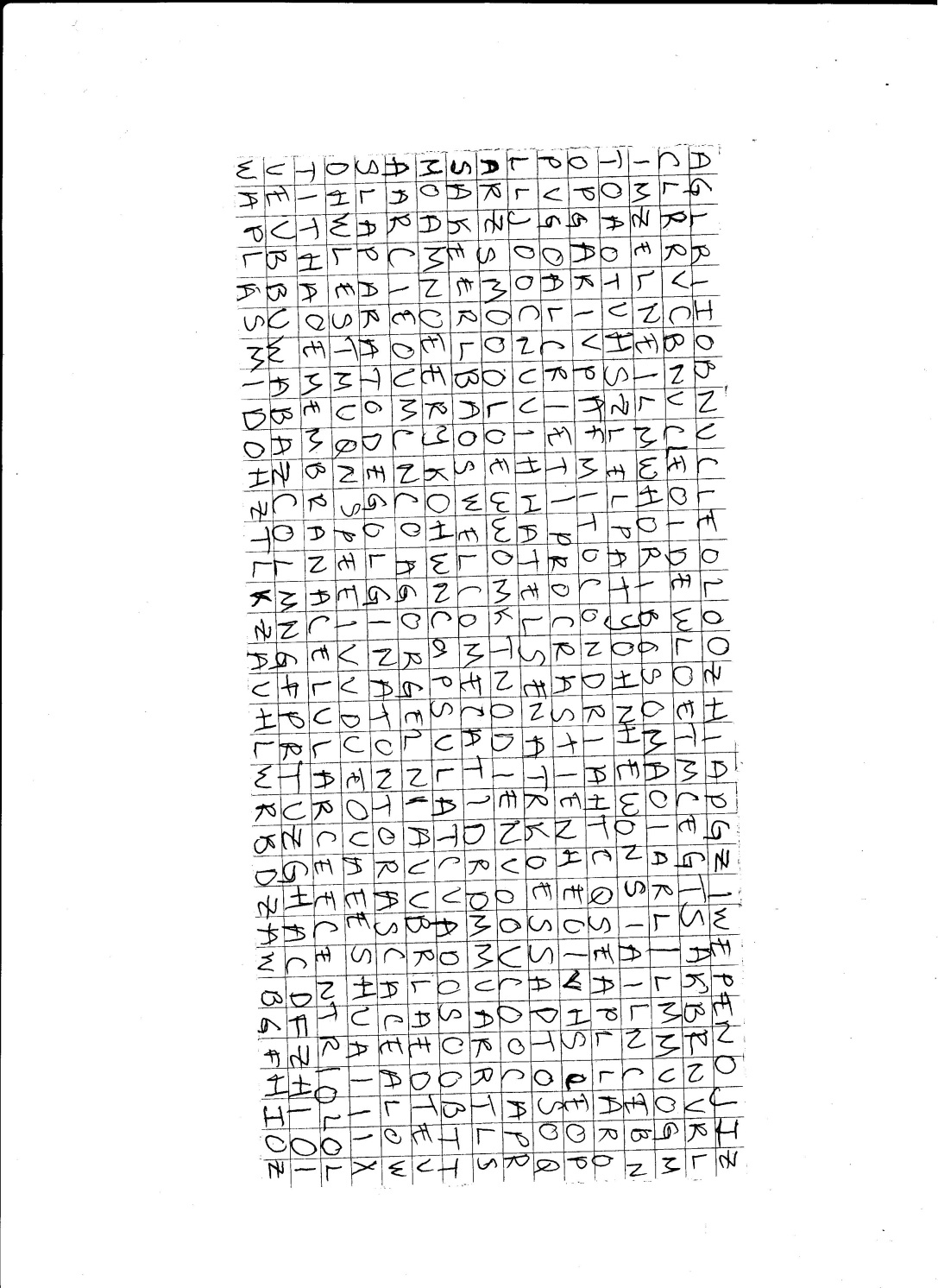 VACUOLAMITOCONDRIA		LISOSOMANUCLEOIDECITOPLASMAMEMBRANARIBOSOMANUCLEOLOCAPSULAPLASMIDONUCLEOCENTRIOLORETICULO ENDOPLASMICOAPARATO DE GOLGI